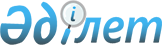 О внесении изменений и дополнений в приказ Генерального Прокурора Республики Казахстан от 11 декабря 2003 года № 69 "Об утверждении статистического отчета формы № 3-К "О коррупционных преступлениях, лицах их совершивших, осужденных, движении уголовных дел о коррупционных преступлениях и о субъектах коррупционных правонарушений" и Инструкции по его составлению
					
			Утративший силу
			
			
		
					Приказ Генерального Прокурора Республики Казахстан от 25 января 2010 года № 5. Зарегистрирован в Министерстве юстиции Республики Казахстан 19 февраля 2010 года № 6076. Утратил силу приказом Генерального Прокурора Республики Казахстан от 8 октября 2014 года № 112      Сноска. Утратил силу приказом Генерального Прокурора РК от 08.10.2014 № 112 (вводится в действие с 01.01.2015).      В целях полноты и достоверности статистического отчета о борьбе с коррупцией, руководствуясь подпунктом 4-1) статьи 11 Закона Республики Казахстан "О Прокуратуре", ПРИКАЗЫВАЮ:



      1. В приказ Генерального Прокурора Республики Казахстан от 11 декабря 2003 года № 69 "Об утверждении статистического отчета формы № 3-К "О коррупционных преступлениях, лицах их совершивших, осужденных, движении уголовных дел о коррупционных преступлениях и о субъектах коррупционных правонарушений" и Инструкции по его составлению" (зарегистрирован в Реестре государственной регистрации нормативных правовых актов за № 2642, с внесенными изменениями и дополнениями приказами Генерального Прокурора Республики Казахстан от 13 июня 2005 года № 23 "О внесении изменений и дополнений в приказ Генерального Прокурора Республики Казахстан от 11 декабря 2003 года № 69 "Об утверждении статистического отчета формы № 3-К "О коррупционных преступлениях, лицах их совершивших, осужденных и движении уголовных дел о коррупционных преступлениях и о субъектах коррупционных правонарушений" и Инструкции по его составлению" (зарегистрирован в Реестре государственной регистрации нормативных правовых актов за № 3711), от 25 декабря 2006 года № 76 "О внесении изменений и дополнений в некоторые нормативные правовые акты Генерального Прокурора Республики Казахстан по вопросам формирования статистической отчетности" (зарегистрирован в Реестре государственной регистрации нормативных правовых актов за № 4512), от 13 ноября 2007 года № 45 "О внесении изменений и дополнений в некоторые нормативные правовые акты Генерального Прокурора Республики Казахстан" (зарегистрирован в Реестре государственной регистрации нормативных правовых актов за № 5047), от 4 февраля 2008 года № 5 "О внесении изменений и дополнений в некоторые нормативные правовые акты Генерального Прокурора Республики Казахстан" (зарегистрирован в Реестре государственной регистрации нормативных правовых актов за № 5158) и от 4 сентября 2008 года № 50 "О внесении дополнений и изменений в некоторые нормативные правовые акты Генерального Прокурора Республики Казахстан" (зарегистрирован в Реестре государственной регистрации нормативных правовых актов за № 5317) внести следующие изменения и дополнения:



      в статистическом отчете формы № 3-К "О коррупционных преступлениях, лицах их совершивших, осужденных, движении уголовных дел о коррупционных преступлениях и о субъектах коррупционных правонарушений", утвержденном указанным приказом:



      в разделе 1 после строки 2 дополнить строкой порядковый номер 3 следующего содержания:

      "Мошенничество (п. "г" ч. 3 ст. 177 УК РК) 3", последующую нумерацию строк привести в соответствие;



      разделы 2, 3, 4, 5 и 6 изложить в редакции согласно приложениям 1, 2, 3, 4 и 6 к настоящему приказу, соответственно;



      дополнить разделом 5-1 в редакции согласно приложению 5 к настоящему приказу;



      в Инструкции по составлению и формированию статистического отчета формы № 3-К "О коррупционных преступлениях, лицах их совершивших, осужденных, движении уголовных дел о коррупционных преступлениях и о субъектах коррупционных правонарушений", утвержденной указанным приказом:



      в части третьей пункта 1 слова "(раздел 5)" заменить словами "(разделы 5, 5-1)";



      в пункте 2:



      в части первой цифру "6" заменить на цифру "7";



      после части шестой дополнить частью следующего содержания:

      "Раздел 5-1 содержит сведения о субъектах коррупционных правонарушений, привлеченных к административной ответственности за совершение административных коррупционных правонарушений.";



      в частях второй, третьей и четвертой пункта 5 цифры "14-16", "2-13", "14", "15", "16", "17" и "1-1" заменить цифрами "17-20", "3-16", "17", "18", "19", "20" и "2", соответственно;



      в части второй пункта 6 цифры "3-21" заменить цифрами "3-46";



      в частях второй, третьей, четвертой и пятой пункта 7 цифры "2-19", "20-21", "2-13", "14", "14", "15", "16" и "1-1" заменить цифрами "2-16", "17-44", "3-16", "17", "17", "18", "19" и "2", соответственно;



      пункт 8 изложить в следующей редакции:

      "8. Разделы 5, 5-1 и 6 формируются на основании данных управления формирования правовой статистики Комитета по информационным учетным документам формы № 1-АП (разделы 5, 5-1) и № 1-К (раздел 6) и состоят из таблиц А и Б.

      В таблицах А разделов 5, 5-1 и 6 учитываются сведения о субъектах коррупционных правонарушений, состоящих на учете Комитета, по состоянию на день составления отчета.

      В таблицах Б разделов 5, 5-1 и 6 отражаются сведения о субъектах коррупционных правонарушений, состоящих на учете Комитета, привлеченных к ответственности за отчетный период.

      В графе 1 разделов 5, 5-1 и 6 отражается общее количество лиц, привлеченных к ответственности за совершение коррупционных правонарушений и распределяются по графам 2-43, согласно ведомствам, сотрудниками которых являются лица, совершившие коррупционные правонарушения, при этом в графах 44-45 указываются сведения о субъектах коррупционных правонарушений, не учтенных в графах 2-43.".



      2. Комитету по правовой статистике и специальным учетам Генеральной прокуратуры Республики Казахстан (далее - Комитет) настоящий приказ направить:



      1) на государственную регистрацию в Министерство юстиции Республики Казахстан;



      2) субъектам правовой статистики и специальных учетов и территориальным органам Комитета для исполнения.



      3. Контроль за исполнением настоящего приказа возложить на Председателя Комитета.



      4. Настоящий приказ вводится в действие со дня государственной регистрации в Министерстве юстиции Республики Казахстан.      Генеральный Прокурор

      Республики Казахстан                       К. Мами      СОГЛАСОВАНО      Председатель Агентства Республики

      Казахстан по борьбе с экономической и

      коррупционной преступностью

      (финансовой полиции)

      __________________ К. Кожамжаров

      23 декабря 2009 года      Председатель Комитета национальной

      безопасности Республики Казахстан

      ___________________ А. Шабдарбаев

      10 октября 2009 года      Председатель Комитета

      по судебному администрированию

      при Верховном Суде

      Республики Казахстан

      ___________________ И. Елекеев

      28 мая 2009 года      Министр внутренних дел

      Республики Казахстан

      ___________________ С. Баймаганбетов

      25 августа 2009 года      Министр обороны

      Республики Казахстан

      ___________________ Д. Ахметов

      "___"______________ 2009 года      Министр по чрезвычайным

      ситуациям Республики Казахстан

      ___________________ В. Божко

      15 мая 2009 года      Министр финансов

      Республики Казахстан

      __________________ Б. Жамишев

      "___"_____________ 2009 года      Министр юстиции

      Республики Казахстан

      _________________ Р. Тусупбеков

      "___"________________ 2009 года      ВрИО Министра обороны

      Республики Казахстан

      _________________ М. Алтынбаев

      21 июня 2009 года

Приложение 1 к приказу  

Генерального Прокурора  

Республики Казахстан   

от 25 января 2010 года № 5

Раздел 2. Сведения о коррупционных преступлениях, уголовные дела о которых возбуждены в отношении лиц, уполномоченных на выполнение государственных функций, и лиц приравненных к ним      Продолжение таблицы      Продолжение таблицы

Приложение 2 к приказу  

Генерального Прокурора  

Республики Казахстан   

от 25 января 2010 года № 5

Раздел 3. Сведения о лицах, совершивших коррупционные преступления      Продолжение таблицы      Продолжение таблицы

Приложение 3 к приказу  

Генерального Прокурора  

Республики Казахстан   

от 25 января 2010 года № 5

Раздел 4. Сведения об осужденных, оправданных, о лицах, дела о которых прекращены судом и мерах наказания за коррупционные преступления



Таблица А      Продолжение таблицы      Продолжение таблицы

Приложение 4 к приказу  

Генерального Прокурора  

Республики Казахстан   

от 25 января 2010 года № 5

Раздел 5. Сведения о субъектах коррупционных правонарушений, привлеченных к административной ответственности (статьи 532-537  Кодекса РК об административных правонарушениях) по состоянию на (дата составления)



Таблица А      Продолжение таблицы      Продолжение таблицы

Раздел 5. Сведения о субъектах коррупционных правонарушений, привлеченных к административной ответственности (статьи 532-537  Кодекса РК об административных правонарушениях) за период с ______ г. по _____________ г.



Таблица Б      Продолжение таблицы      Продолжение таблицы

Приложение 5 к приказу  

Генерального Прокурора  

Республики Казахстан   

от 25 января 2010 года № 5

Раздел 5-1. Сведения о субъектах коррупционных правонарушений, привлеченных к административной ответственности (статьи 532-537  Кодекса РК об административных правонарушениях) за совершение административных коррупционных правонарушений по состоянию на ____________________ (дата составления)



Таблица А      Продолжение таблицы      Продолжение таблицы

Раздел 5-1. Сведения о субъектах коррупционных правонарушений, привлеченных к административной ответственности (статьи 532-537  Кодекса РК об административных правонарушениях) за совершение административных коррупционных правонарушений за период с _________ г. по __________г.



Таблица Б      Продолжение таблицы      Продолжение таблицы

Приложение 6 к приказу  

Генерального Прокурора  

Республики Казахстан   

от 25 января 2010 года № 5

Раздел 6. Сведения о субъектах коррупционных правонарушений, привлеченных к дисциплинарной ответственности в соответствии с Законом РК "О борьбе с коррупцией" по состоянию на (дата составления)



Таблица А      Продолжение таблицы      Продолжение таблицы

Раздел 6. Сведения о субъектах коррупционных правонарушений, привлеченных к дисциплинарной ответственности в соответствии с Законом РК "О борьбе с коррупцией" за период с _________ г. по ________________г.

Таблица Б      Продолжение таблицы      Продолжение таблицы
					© 2012. РГП на ПХВ «Институт законодательства и правовой информации Республики Казахстан» Министерства юстиции Республики Казахстан
				НаименованиеК

о

дс

т

р

о

к

иВсего

преступ-

лений,

уголовные

дела о

которых

возбуждены

в отноше-

нии лиц,

уполномо-

ченных на

выполнение

государст-

венных

функций,

и лиц

приравнен-

ных к нимв том числе в отношении:в том числе в отношении:в том числе в отношении:в том числе в отношении:в том числе в отношении:в том числе в отношении:в том числе в отношении:в том числе в отношении:в том числе в отношении:в том числе в отношении:в том числе в отношении:в том числе в отношении:НаименованиеК

о

дс

т

р

о

к

иВсего

преступ-

лений,

уголовные

дела о

которых

возбуждены

в отноше-

нии лиц,

уполномо-

ченных на

выполнение

государст-

венных

функций,

и лиц

приравнен-

ных к нимсотрудниковсотрудниковсотрудниковсотрудниковсотрудниковсотрудниковсотрудниковсотрудниковсотрудниковсотрудниковсотрудниковсотрудниковНаименованиеК

о

дс

т

р

о

к

иВсего

преступ-

лений,

уголовные

дела о

которых

возбуждены

в отноше-

нии лиц,

уполномо-

ченных на

выполнение

государст-

венных

функций,

и лиц

приравнен-

ных к ниморга-

нов

внут-

рен-

них

дел

(без

учета

пока-

зате-

лей

графы

3)В

ВМ

В

Дорга-

нов

нацио-

наль-

ной

безо-

пас-

ности

(без

учета

пока-

зате-

лей

графы

5)П

о

г

р

а

н

и

ч

н

о

йс

л

у

ж

б

ыК

Н

Бо

р

г

а

н

о

вп

р

о

к

у

р

а

т

у

р

ыКо-

ми-

тета

уго-

лов-

но -

ис-

пол-

ни-

тель-

ной

сис-

темы

МЮо

р

г

а

н

о

вф

и

н

а

н

с

о

в

о

йп

о

л

и

ц

и

ио

р

г

а

н

о

вн

а

л

о

г

о

в

о

йс

л

у

ж

б

ыо

р

г

а

н

о

вт

а

м

о

ж

е

н

н

о

г

ок

о

н

т

р

о

л

яВ

о

о

р

у

ж

е

н

н

ы

хс

и

лР

е

с

п

у

б

л

и

к

а

н

с

к

о

йг

в

а

р

д

и

ио

р

г

а

н

о

вЧ

САБ12345678910111213Всего коррупционных

преступлений1из них выявлено по

инициативе самого

государственного органа2в том числе:Присвоение или растрата

вверенного чужого

имущества (п. "г" ч. 3

ст. 176 УК РК)3Мошенничество (п. "г"

ч. 3 ст. 177 УК РК)4Лжепредпринимательство

(п. "в" ч. 2 ст. 192

УК РК)5Легализация денежных

средств или иного

имущества, приобретен-

ного незаконным путем

(п. "а" ч. 3 ст. 193

УК РК)6Экономическая

контрабанда (п. "а"

ч. 3 ст. 209 УК)7Злоупотребление

должностными

полномочиями

(ст. 307 УК РК)8Превышение власти или

должностных полномочий

(п. "а" ч. 4 ст. 308

УК РК)9Незаконное участие в

предпринимательской

деятельности

(ст. 310 УК РК)10Получение взятки

(ст. 311 УК РК)11Дача взятки

(ст. 312 УК РК)12Посредничество во

взяточничестве

(ст. 313 УК РК)13Служебный подлог

(ст. 314 УК РК)14Бездействие по службе

(ст. 315 УК РК)15Злоупотребление

властью, превышение

или бездействие власти

(ст. 380 УК)16Прекращено по

реабилитирующим

основаниям17Отменено постановление

о возбуждении

уголовного дела18Переквалифицированные

в некоррупционные

преступления19Отказано в возбуждении

уголовного дела20в том числе в отношении:в том числе в отношении:в том числе в отношении:в том числе в отношении:в том числе в отношении:в том числе в отношении:в том числе в отношении:в том числе в отношении:в том числе в отношении:в том числе в отношении:в том числе в отношении:в том числе в отношении:в том числе в отношении:в том числе в отношении:в том числе в отношении:с

у

д

ь

иа

к

и

м

ыд

е

п

у

т

а

т

ыслужащих государственных органовслужащих государственных органовслужащих государственных органовслужащих государственных органовслужащих государственных органовслужащих государственных органовслужащих государственных органовслужащих государственных органовслужащих государственных органовслужащих государственных органовслужащих государственных органовслужащих государственных органовс

у

д

ь

иа

к

и

м

ыд

е

п

у

т

а

т

ыМи-

нис-

терст-

ва

юсти-

ции

(без

учета

пока-

зате-

лей

графы

7)Коми-

тета

по су-

дебно-

му ад-

ми-

нист-

риро-

ванию

при ВС

РК и

его

тер-

рито-

риаль-

ных

орга-

новМи-

нис-

терст-

ва

иност-

ранных

делМи-

нис-

терст-

ва

фи-

нан-

сов

(без

учета

пока-

зате-

лей

граф

9 и

10)Ми-

нис-

терст-

ва

сельс-

кого

хо-

зяйст-

ваМи-

нис-

терст-

ва

труда

и со-

циаль-

ной

за-

щиты

насе-

ленияМи-

нис-

терст-

ва

обра-

зова-

ния и

наукиМи-

нис-

терст-

ва транс-

порта

и ком-

муни-

кацииМи-

нис-

терст-

ва

энер-

гети-

ки и

мине-

раль-

ных

ресур-

совМи-

нис-

терст-

ва

здра-

воох-

ране-

нияМи-

нис-

терст-

ва

индус-

трии

и тор-

говлиМи-

нис-

терст-

ва

охраны

окру-

жающей

среды141516171819202122232425262728в том числе в отношении:в том числе в отношении:в том числе в отношении:в том числе в отношении:в том числе в отношении:в том числе в отношении:в том числе в отношении:в том числе в отношении:в том числе в отношении:в том числе в отношении:в том числе в отношении:в том числе в отношении:в том числе в отношении:в том числе в отношении:в том числе в отношении:служащих государственных органовслужащих государственных органовслужащих государственных органовслужащих государственных органовслужащих государственных органовслужащих государственных органовслужащих государственных органовслужащих государственных органовслужащих государственных органовслужащих государственных органовслужащих государственных органовслужащих государственных органовслужащих государственных органовслужащих государственных органовс

л

у

ж

а

щ

и

хп

р

о

ч

и

хг

о

с

с

т

р

у

к

т

у

рМи-

нис-

терст-

ва

эко-

номи-

ки и

бюд-

жет-

ного

пла-

ниро-

ванияМи-

нис-

терст-

ва ту-

ризма

и спор-

таМи-

нис-

терст-

ва

куль-

туры и

инфор-

мацииА

г

е

н

с

т

в

ап

ос

т

а

т

и

с

т

и

к

еАгент-

ства

по

уп-

рав-

лению

зе-

мель-

ными

ресур-

самиАгент-

ства

по

ре-

гули-

рова-

нию

ес-

тест-

вен-

ных

моно-

полииАгент-

ства

по

над-

зору

и ре-

гули-

рова-

нию

финан-

совых

рынковАгент-

ства

по

делам

госу-

дарст-

вен-

ной

службыАгент-

ства

по

инфор-

мати-

зации

и свя-

зиН

а

ц

и

о

н

а

л

ь

н

о

г

об

а

н

к

аНа-

цио-

наль-

ного

косми-

чес-

кого

агент-

стваСчет-

ного

коми-

тета

по

конт-

ролю

за ис-

полне-

нием

рес-

публи-

канс-

кого

бюд-

жетаАгент-

ства

по

регу-

лиро-

ванию

дея-

тель-

ности

регио-

наль-

ного

финан-

сово-

го

центра

г. Ал-

матыслу-

жащие

аки-

матов

и их

струк-

турных

под-

разде-

ленийс

л

у

ж

а

щ

и

хп

р

о

ч

и

хг

о

с

с

т

р

у

к

т

у

р293031323334353637383940414243НаименованиеК

о

дс

т

р

о

к

иВыяв-

лено

лиц,

совер-

шивших

прес-

туп-

ленияП

р

е

д

а

н

ос

у

д

уо

б

в

и

н

я

е

м

ы

хв том числе из графы 2в том числе из графы 2в том числе из графы 2в том числе из графы 2в том числе из графы 2в том числе из графы 2в том числе из графы 2в том числе из графы 2в том числе из графы 2в том числе из графы 2в том числе из графы 2в том числе из графы 2НаименованиеК

о

дс

т

р

о

к

иВыяв-

лено

лиц,

совер-

шивших

прес-

туп-

ленияП

р

е

д

а

н

ос

у

д

уо

б

в

и

н

я

е

м

ы

хсотрудниковсотрудниковсотрудниковсотрудниковсотрудниковсотрудниковсотрудниковсотрудниковсотрудниковсотрудниковсотрудниковсотрудниковНаименованиеК

о

дс

т

р

о

к

иВыяв-

лено

лиц,

совер-

шивших

прес-

туп-

ленияП

р

е

д

а

н

ос

у

д

уо

б

в

и

н

я

е

м

ы

хорга-

нов

внут-

рен-

них

дел

(без

учета

пока-

зате-

лей

графы

4)В

ВМ

В

Дорга-

нов

на-

цио-

наль-

ной

безо-

пас-

ности

(без

учета

пока-

зате-

лей

графы

6)П

о

г

р

а

н

и

ч

н

о

йс

л

у

ж

б

ыК

Н

Бо

р

г

а

н

о

вп

р

о

к

у

р

а

т

у

р

ыКо-

ми-

тета

уго-

лов-

но -

испол-

ни-

тель-

ной

сис-

темы

МЮо

р

г

а

н

о

вф

и

н

а

н

с

о

в

о

йп

о

л

и

ц

и

ио

р

г

а

н

о

вн

а

л

о

г

о

в

о

йс

л

у

ж

б

ыорганов

тамо-

женного

конт-

роляВ

о

о

р

у

ж

е

н

н

ы

хс

и

лР

е

с

п

у

б

л

и

к

а

н

с

к

о

йг

в

а

р

д

и

ио

р

г

а

н

о

вЧ

САБ1234567891011121314Всего лиц, совершивших

коррупционные

преступления1в том числе:Присвоение или

растрата вверенного

чужого имущества (п.

"г" ч. 3 ст. 176 УК)2Мошенничество (п. "г"

ч. 3 ст. 177 УК РК)3Лжепредпринимательство

(п. "в" ч. 2 ст. 192

УК РК)4Легализация денежных

средств или иного

имущества, приобретен-

ного незаконным путем

(п. "а" ч. 3 ст. 193

УК РК)5Экономическая

контрабанда (п. "а"

ч. 3 ст. 209 УК РК)6Злоупотребление

должностными полномо-

чиями (ст. 307 УК РК)7Превышение власти или

долж. полномочий (п.

"в" ч. 4 ст. 308 УК)8Незаконное участие в

предпринимательской

деятельности

(ст. 310 УК РК)9Получение взятки

(ст. 311 УК РК)10Дача взятки

(ст. 312 УК РК)11Посредничество во

взяточничестве

(ст. 313 УК РК)12Служебный подлог

(ст. 314 УК РК)13Бездействие по службе

(ст. 315 УК)14Злоупотребление

властью, превышение

или бездействие власти

(ст. 380 УК РК)15в том числе из графы 2в том числе из графы 2в том числе из графы 2в том числе из графы 2в том числе из графы 2в том числе из графы 2в том числе из графы 2в том числе из графы 2в том числе из графы 2в том числе из графы 2в том числе из графы 2в том числе из графы 2в том числе из графы 2в том числе из графы 2в том числе из графы 2с

у

д

ь

иа

к

и

м

ыд

е

п

у

т

а

т

ыслужащих государственных органовслужащих государственных органовслужащих государственных органовслужащих государственных органовслужащих государственных органовслужащих государственных органовслужащих государственных органовслужащих государственных органовслужащих государственных органовслужащих государственных органовслужащих государственных органовслужащих государственных органовс

у

д

ь

иа

к

и

м

ыд

е

п

у

т

а

т

ыМинис-

терст-

ва

юсти-

ции

(без

учета

пока-

зате-

лей

гра-

фы 8)Коми

тета

по су-

дебному

адми-

нист-

риро-

ванию

при

ВС РК

и его

тер-

рито-

риаль-

ных

орга-

новсу-

деб-

ных

ис-

пол-

ните-

лей

(из

гр.

19)Ми-

нис-

терс-

тва

инос-

тран-

ных

делМинис-

терст-

ва

финан-

сов

(без

учета

пока-

зате-

лей

граф

10 и

11)Минис-

терс-

тва

сельс-

кого

хо-

зяйст-

ваМинис-

терст-

ва

труда

и со-

циаль-

ной

защи-

ты на-

селе-

нияМинис-

терст-

ва

обра-

зова-

ния и

нау-

киМинис-

терст-

ва

транс-

порта

и ком-

муни-

кацииМинис-

терст-

ва

энер-

гети-

ки и

мине-

раль-

ных

ресур-

совМи-

нис-

терст-

ва

здра-

воох-

ране-

нияМи-

нис-

терст-

ва ин-

дуст-

рии и

тор-

гов-

ли151617181920212223242526272829в том числе из графы 2в том числе из графы 2в том числе из графы 2в том числе из графы 2в том числе из графы 2в том числе из графы 2в том числе из графы 2в том числе из графы 2в том числе из графы 2в том числе из графы 2в том числе из графы 2в том числе из графы 2в том числе из графы 2в том числе из графы 2в том числе из графы 2в том числе из графы 2в том числе из графы 2служащих государственных органовслужащих государственных органовслужащих государственных органовслужащих государственных органовслужащих государственных органовслужащих государственных органовслужащих государственных органовслужащих государственных органовслужащих государственных органовслужащих государственных органовслужащих государственных органовслужащих государственных органовслужащих государственных органовслужащих государственных органовслужащих государственных органовслужащих государственных органовслужащих государственных органовМи-

нис-

терст-

ва

ох-

раны

окру-

жаю-

щей

средыМи-

нис-

терст-

ва

эко-

номи-

ки и

бюд-

жет-

ного

плани-

рова-

нияМ

и

н

и

с

т

е

р

с

т

в

ат

у

р

и

з

м

аис

п

о

р

т

аМи-

нис-

терст-

ва

куль-

туры

и ин-

фор-

ма-

цииА

г

е

н

т

с

т

в

ап

ос

т

а

т

и

с

т

и

к

еАгент-

ства

по

управ-

лению

зе-

мель-

ными

ресур-

самиАгент-

ства

по

регу-

лиро-

ванию

ес-

тест-

вен-

ных

моно-

полииАгент-

ства

по

над-

зору и

регу-

лиро-

ванию

финан-

совых

рынковАгент-

ства

по

делам

госу-

дарст-

вен-

ной

службыА

г

е

н

т

с

т

в

ап

ои

н

ф

о

р

м

а

т

и

з

а

ц

и

иис

в

я

з

иН

а

ц

и

о

н

а

л

ь

н

о

г

об

а

н

к

аНа-

цио-

наль-

ного

кос-

ми-

чес-

кого

агент-

стваСчет-

ного

коми-

тета

по

конт-

ролю

за

ис-

пол-

не-

нием

рес-

пуб-

ли-

канс-

кого

бюд-

жетаАгент-

ства

по ре-

гули-

рова-

нию

дея-

тель-

ности

регио-

наль-

ного

финан-

сового

центра

г. Ал-

матыслу-

жащие

акима-

тов

и их

струк-

турных

под-

раз-

деле-

нийс

л

у

ж

а

щ

и

хп

р

о

ч

и

хг

о

с

с

т

р

у

к

т

у

ри

н

ы

е3031323334353637383940414243444546НаименованиеК

о

дс

т

р

о

к

иВ

с

е

г

ов том числев том числев том числев том числев том числев том числев том числев том числев том числев том числев том числев том числев том числев том числев том числеНаименованиеК

о

дс

т

р

о

к

иВ

с

е

г

осотрудниковсотрудниковсотрудниковсотрудниковсотрудниковсотрудниковсотрудниковсотрудниковсотрудниковсотрудниковсотрудниковсотрудниковс

у

д

ь

иа

к

и

м

ыд

е

п

у

т

а

т

ыНаименованиеК

о

дс

т

р

о

к

иВ

с

е

г

оорга-

нов

внут-

рен-

них

дел

(без

учета

пока-

зате-

лей

графы

3)В

ВМ

В

Дорга-

нов

на-

цио-

наль-

ной

безо-

пас-

ности

(без

учета

пока-

зате-

лей

графы

5)П

о

г

р

а

н

и

ч

н

о

йс

л

у

ж

б

ыК

Н

Бо

р

г

а

н

о

вп

р

о

к

у

р

а

т

у

р

ыКо-

ми-

тета

уго-

лов-

но -

ис-

пол-

ни-

тель-

ной

сис-

темы

МЮор-

ган

ов

фи-

нан-

совой

поли-

циио

р

г

а

н

о

вн

а

л

о

г

о

в

о

йс

л

у

ж

б

ыорга-

нов

тамо-

жен-

ного

конт-

роляВ

о

о

р

у

ж

е

н

н

ы

хс

и

лРес-

пуб-

ли-

канс-

кой

гвар-

диио

р

г

а

н

о

вЧ

Сс

у

д

ь

иа

к

и

м

ыд

е

п

у

т

а

т

ыАБ12345678910111213141516Всего лиц, осужденных

за коррупционные

преступления1из них по делам,

возбужденных по

инициативе самого

государственного

органа2в том числе:Присвоение или

растрата вверенного

чужого имущества

(п. "г" ч. 3 ст. 176

УК РК)3Мошенничество (п. "г"

ч. 3 ст. 177 УК РК)4Лжепредпринимательство

(п. "в" ч. 2 ст. 192

УК РК)5Легализация денежных

средств или иного

имущества, приобретен-

ного незаконным путем

(п. "а" ч. 3 ст. 193

УК РК)6Экономическая

контрабанда (п. "а"

ч. 3 ст. 209 УК РК)7Злоупотребление

должностными

полномочиями

(ст. 307 УК РК)8Превышение власти или

должностных полномочий

(п. "а" ч. 4 ст. 308

УК РК)9Незаконное участие в

предпринимательской

деятельности

(ст. 310 УК РК)10Получение взятки

(ст. 311 УК РК)11Дача взятки

(ст. 312 УК РК)12Посредничество во

взяточничестве

(ст. 313 УК РК)13Служебный подлог

(ст. 314 УК РК)14Бездействие по службе

(ст. 315 УК РК)15Злоупотребление

властью, превышение

или бездействие власти

(ст. 380 УК)16Число лиц, дела о

которых прекращены

судом 1 инстарнции и в

апелляционном порядке17За отсутствием события

или состава преступле-

ния и за недоказан-

ностью обвинения

(из строки 17)18Число оправданных19в том числев том числев том числев том числев том числев том числев том числев том числев том числев том числев том числев том числев том числев том числеслужащих государственных органовслужащих государственных органовслужащих государственных органовслужащих государственных органовслужащих государственных органовслужащих государственных органовслужащих государственных органовслужащих государственных органовслужащих государственных органовслужащих государственных органовслужащих государственных органовслужащих государственных органовслужащих государственных органовслужащих государственных органовМи-

нис-

терст-

ва

юсти-

ции

(без

учета

пока-

зате-

лей

графы

8)Коми-

тета

по

су-

деб-

ному

адми-

нист-

риро-

ванию

при

ВС РК

и его

тер-

рито-

риаль-

ных

орга-

новсу-

деб-

ных

ис-

пол-

ните-

лей

(из

гр.

18)Ми-

нис-

терст-

ва

инос-

тран-

ных

делМи-

нис-

терст-

ва

финан-

сов

(без

учета

пока-

зате-

лей

граф 9

и 10)Ми-

нис-

терст-

ва

сельс-

кого

хо-

зяйст-

ваМи-

нис-

терст-

ва

труда

и со-

циаль-

ной

защиты

насе-

ленияМи-

нис-

терст-

ва

обра-

зова-

ния и

наукиМи-

нис-

терст-

ва

транс-

порта

и ком-

муни-

кацииМи-

нис-

терст-

ва

энер-

гети-

ки и

мине-

раль-

ных

ресур-

совМ

и

н

и

с

т

е

р

с

т

в

аз

д

р

а

в

о

о

х

р

а

н

е

н

и

яМи-

нис-

терст-

ва

ин-

дуст-

рии и

тор-

говлиМи-

нис-

терст-

ва

охраны

окру-

жаю-

щей

средыМи-

нис-

терст-

ва

эконо-

мики и

бюд-

жет-

ного

плани-

рова-

ния1718192021222324252627282930в том числев том числев том числев том числев том числев том числев том числев том числев том числев том числев том числев том числев том числев том числев том числеслужащих государственных органовслужащих государственных органовслужащих государственных органовслужащих государственных органовслужащих государственных органовслужащих государственных органовслужащих государственных органовслужащих государственных органовслужащих государственных органовслужащих государственных органовслужащих государственных органовслужащих государственных органовслужащих государственных органовслужащих государственных органовприрав-

ненные

к ним в

соот-

ветст-

вии с

пунк-

тами 3

(ч.

3, 4)

и 4

ста-

тьи 3

Закона

РК "О

борьбе

с кор-

руп-

цией"М

и

н

и

с

т

е

р

с

т

в

ат

у

р

и

з

м

аис

п

о

р

т

аМи-

нис-

терст-

ва

куль-

туры

и ин-

фор-

мацииА

г

е

н

с

т

в

ап

ос

т

а

т

и

с

т

и

к

еАгент-

ства

по

управ-

лению

зе-

мель-

ными

ресур-

самиАгент-

ства

по

регу-

ли-

рова-

нию

ес-

тест-

венных

моно-

полииАгент-

ства

по

над-

зору и

регу-

лиро-

ванию

финан-

совых

рынковАгент-

ства

по

делам

госу-

дарст-

венной

службыАгент-

ства

по

инфор-

мати-

зации

и свя-

зиН

а

ц

и

о

н

а

л

ь

н

о

г

об

а

н

к

аНа-

цио-

наль-

ного

косми-

чес-

кого

агент-

стваСчет-

ного

коми-

тета

по

конт-

ролю

за ис-

полне-

нием

рес-

пуб-

ликанс-

кого

бюд-

жетаАгент-

ства

по ре-

гули-

рова-

нию

дея-

тель-

ности

регио-

наль-

ного

финан-

сового

центра

г. Ал-

матыслу-

жащие

аки-

матов

и их

струк-

турных

под-

разде-

ленийс

л

у

ж

а

щ

и

хп

р

о

ч

и

хг

о

с

с

т

р

у

к

т

у

рприрав-

ненные

к ним в

соот-

ветст-

вии с

пунк-

тами 3

(ч.

3, 4)

и 4

ста-

тьи 3

Закона

РК "О

борьбе

с кор-

руп-

цией"313233343536373839404142434445РЕГИОНЫСовершено государственными служащими,Совершено государственными служащими,Совершено государственными служащими,Совершено государственными служащими,Совершено государственными служащими,Совершено государственными служащими,Совершено государственными служащими,Совершено государственными служащими,Совершено государственными служащими,Совершено государственными служащими,Совершено государственными служащими,Совершено государственными служащими,Совершено государственными служащими,Совершено государственными служащими,Совершено государственными служащими,Совершено государственными служащими,РЕГИОНЫВсего

(сумма

со 2

по 43

графы)в том числе сотрудниками органов:в том числе сотрудниками органов:в том числе сотрудниками органов:в том числе сотрудниками органов:в том числе сотрудниками органов:в том числе сотрудниками органов:в том числе сотрудниками органов:в том числе сотрудниками органов:в том числе сотрудниками органов:в том числе сотрудниками органов:в том числе сотрудниками органов:в том числе сотрудниками органов:с

у

д

ь

иа

к

и

м

ыд

е

п

у

т

а

т

ыРЕГИОНЫВсего

(сумма

со 2

по 43

графы)орга-

нов

внут-

ренних

дел

(без

учета

пока-

зате-

лей

графы

3)В

ВМ

В

Дорга-

нов

на-

цио-

наль-

ной

безо-

пас-

ности

(без

учета

пока-

зате-

лей

графы

5)П

о

г

р

а

н

и

ч

н

о

йс

л

у

ж

б

ыК

Н

Бо

р

г

а

н

о

вп

р

о

к

у

р

а

т

у

р

ыКо-

ми-

тета

уго-

лов-

но -

ис-

пол-

ни-

тель-

ной

сис-

темы

МЮор-

га-

нов

фи-

нан-

совой

поли-

циио

р

г

а

н

о

вн

а

л

о

г

о

в

о

йс

л

у

ж

б

ыорга-

нов

тамо-

жен-

ного

конт-

роляВ

о

о

р

у

ж

е

н

н

ы

хс

и

лР

е

с

п

у

б

л

и

к

а

н

с

к

о

йг

в

а

р

д

и

ио

р

г

а

н

о

вЧ

Сс

у

д

ь

иа

к

и

м

ыд

е

п

у

т

а

т

ыАБ12345678910111213141516г. Астана1Акмолинской

области2Актюбинской

области3г. Алматы4Алматинской

области5Атырауской

области6Восточно-

Казахстанской

области7Жамбылской

области8Западно-

Казахстанской

области9Карагандинской

облсти10Кызылординской

области11Костанайской

области12Мангистауской

области13Павлодарской

области14Северо-

Казахстанской

области15Южно-

Казахстанской

области16Юго-Восточного

транспортного

рег.17Западного

транспортного

рег.18Центрального

транспортного

рег.19Главной военной

прокуратуры РК20Итого (сумма с 1

по 20 строки)21Совершено государственными служащими,Совершено государственными служащими,Совершено государственными служащими,Совершено государственными служащими,Совершено государственными служащими,Совершено государственными служащими,Совершено государственными служащими,Совершено государственными служащими,Совершено государственными служащими,Совершено государственными служащими,Совершено государственными служащими,Совершено государственными служащими,Совершено государственными служащими,Совершено государственными служащими,Совершено государственными служащими,в том числе служащими государственных органовв том числе служащими государственных органовв том числе служащими государственных органовв том числе служащими государственных органовв том числе служащими государственных органовв том числе служащими государственных органовв том числе служащими государственных органовв том числе служащими государственных органовв том числе служащими государственных органовв том числе служащими государственных органовв том числе служащими государственных органовв том числе служащими государственных органовв том числе служащими государственных органовв том числе служащими государственных органовв том числе служащими государственных органовМи-

нис-

терст-

ва

юс-

тиции

(без

учета

пока-

зате-

лей

графы

7)Ко-

ми-

тета

по

су-

деб-

ному

адми-

нист-

риро-

ванию

при

ВС РК

и его

тер-

рито-

риаль-

ных

орга-

новсу-

деб-

ных

ис-

пол-

ни-

телей

(из

гр.

18)Ми-

нис-

терст-

ва

иност-

ран-

ных

делМи-

нис-

терст-

ва

финан-

сов

(без

учета

пока-

зате-

лей

граф

9 и

10)Ми-

нис-

терст-

ва

сельс-

кого

хо-

зяйст-

ваМи-

нис-

терст-

ва

труда

и со-

циаль-

ной

защиты

насе-

ленияМи-

нис-

терст-

ва

обра-

зова-

ния и

наукиМи-

нис-

терст-

ва

транс-

порта

и ком-

муни-

кацииМи-

нис-

терст-

ва

энер-

гетики

и ми-

не-

раль-

ных

ресур-

совМ

и

н

и

с

т

е

р

с

т

в

аз

д

р

а

в

о

о

х

р

а

н

е

н

и

яМ

и

н

и

с

т

е

р

с

т

в

аи

н

д

у

с

т

р

и

иит

о

р

г

о

в

л

иМи-

нис-

терст-

ва

охраны

окру-

жаю-

щей

средыМи-

нис-

терст-

ва

эко-

номи-

ки и

бюд-

жет-

ного

плани-

рова-

нияМ

и

н

и

с

т

е

р

с

т

в

ат

у

р

и

з

м

аис

п

о

р

т

а171819202122232425262728293031Совершено государственными служащими,Совершено государственными служащими,Совершено государственными служащими,Совершено государственными служащими,Совершено государственными служащими,Совершено государственными служащими,Совершено государственными служащими,Совершено государственными служащими,Совершено государственными служащими,Совершено государственными служащими,Совершено государственными служащими,Совершено государственными служащими,Совершено государственными служащими,Совершено государственными служащими,в том числе служащими государственных органовв том числе служащими государственных органовв том числе служащими государственных органовв том числе служащими государственных органовв том числе служащими государственных органовв том числе служащими государственных органовв том числе служащими государственных органовв том числе служащими государственных органовв том числе служащими государственных органовв том числе служащими государственных органовв том числе служащими государственных органовв том числе служащими государственных органовс

л

у

ж

а

щ

и

хп

р

о

ч

и

хг

о

с

с

т

р

у

к

т

у

рприрав-

ненные к

ним в

соот-

ветствии

с пунк-

тами 3

(ч. 3,

4) и 4

статьи 3

Закона

РК "О

борьбе с

корруп-

цией"Ми-

нис-

терст-

ва

куль-

туры и

инфор-

мацииАгентст-

ва по

ста-

тис-

тикеАгент-

ства

по

управ-

лению

зе-

мель-

ными

ресур-

самиАгент-

ства

по

регу-

лиро-

ванию

ес-

тест-

венных

моно-

полииАгент-

ства

по

надзо-

ру и

регули-

рова-

нию

финан-

совых

рынковАгент-

ства

по

делам

госу-

дарст-

венной

службыАгент-

ства

по

инфор-

мати-

зации

и свя-

зиН

а

ц

и

о

н

а

л

ь

н

о

г

об

а

н

к

аНа-

цио-

наль-

ного

кос-

мичес-

кого

агент-

стваСчет-

ного

коми-

тета

по

конт-

ролю

за

ис-

пол-

не-

нием

рес-

пуб-

ли-

канс-

кого

бюд-

жетаАгент-

ства

по

регу-

лиро-

ванию

дея-

тель-

ности

регио-

наль-

ного

фи-

нан-

сового

центра

г. Ал-

матыслу-

жа-

щие

аким

атов

и их

струк-

турных

под-

раз-

деле-

нийс

л

у

ж

а

щ

и

хп

р

о

ч

и

хг

о

с

с

т

р

у

к

т

у

рприрав-

ненные к

ним в

соот-

ветствии

с пунк-

тами 3

(ч. 3,

4) и 4

статьи 3

Закона

РК "О

борьбе с

корруп-

цией"3233343536373839404142434445РЕГИОНЫСовершено государственными служащими,Совершено государственными служащими,Совершено государственными служащими,Совершено государственными служащими,Совершено государственными служащими,Совершено государственными служащими,Совершено государственными служащими,Совершено государственными служащими,Совершено государственными служащими,Совершено государственными служащими,Совершено государственными служащими,Совершено государственными служащими,Совершено государственными служащими,Совершено государственными служащими,Совершено государственными служащими,Совершено государственными служащими,РЕГИОНЫВсего

(сум-

ма

со 2

по 43

гра-

фы)в том числе сотрудниками органов:в том числе сотрудниками органов:в том числе сотрудниками органов:в том числе сотрудниками органов:в том числе сотрудниками органов:в том числе сотрудниками органов:в том числе сотрудниками органов:в том числе сотрудниками органов:в том числе сотрудниками органов:в том числе сотрудниками органов:в том числе сотрудниками органов:в том числе сотрудниками органов:с

у

д

ь

иа

к

и

м

ыд

е

п

у

т

а

т

ыРЕГИОНЫВсего

(сум-

ма

со 2

по 43

гра-

фы)орга-

нов

внут-

рен-

них

дел

(без

учета

пока-

зате-

лей

гра-

фы 3)В

ВМ

В

Дорга-

нов

на-

цио-

наль-

ной

безо-

пас-

ности

(без

учета

пока-

зате-

лей

графы

5)П

о

г

р

а

н

и

ч

н

о

йс

л

у

ж

б

ыК

Н

Бо

р

г

а

н

о

вп

р

о

к

у

р

а

т

у

р

ыКо-

мите-

та

уго-

лов-

но -

ис-

пол-

ни-

тель-

ной

сис-

темы

МЮор-

ганов

фи-

нан-

совой

поли-

цииорга-

нов

нало-

говой

служ-

быорга-

нов

тамо-

жен-

ного

конт-

роляВ

о

о

р

у

ж

е

н

н

ы

хс

и

лР

е

с

п

у

б

л

и

к

а

н

с

к

о

йг

в

а

р

д

и

ио

р

г

а

н

о

вЧ

Сс

у

д

ь

иа

к

и

м

ыд

е

п

у

т

а

т

ыАБ12345678910111213141516г. Астана1Акмолинской

области2Актюбинской

области3г. Алматы4Алматинской

области5Атырауской

области6Восточно-

Казахстанской

области7Жамбылской

области8Западно-

Казахстанской

области9Карагандинской

облсти10Кызылординской

области11Костанайской

области12Мангистауской

области13Павлодарской

области14Северо-

Казахстанской

области15Южно-

Казахстанской

области16Юго-Восточного

транспортного

рег.17Западного

транспортн. рег.18Центрального

транспортн. рег.19Главной военной

прокуратуры РК20Итого (сумма с

1 по 20 строки)21Совершено государственными служащими,Совершено государственными служащими,Совершено государственными служащими,Совершено государственными служащими,Совершено государственными служащими,Совершено государственными служащими,Совершено государственными служащими,Совершено государственными служащими,Совершено государственными служащими,Совершено государственными служащими,Совершено государственными служащими,Совершено государственными служащими,Совершено государственными служащими,Совершено государственными служащими,в том числе служащими государственных органовв том числе служащими государственных органовв том числе служащими государственных органовв том числе служащими государственных органовв том числе служащими государственных органовв том числе служащими государственных органовв том числе служащими государственных органовв том числе служащими государственных органовв том числе служащими государственных органовв том числе служащими государственных органовв том числе служащими государственных органовв том числе служащими государственных органовв том числе служащими государственных органовв том числе служащими государственных органовМи-

нис-

тер-

ства

юсти-

ции

(без

учета

пока-

зате-

лей

гра-

фы 7)Ко-

мите-

та по

су-

деб-

ному

адми-

нист-

риро-

ванию

при

ВС РК

и его

тер-

рито-

ри-

аль-

ных

орга-

новсу-

деб-

ных

ис-

пол-

ните-

лей

(из

гр.

18)Ми-

нис-

терс-

тва

инос-

тран-

ных

делМи-

нис-

тер-

ства

финан-

сов

(без

учета

пока-

зате-

лей

граф

9 и

10)Ми-

нис-

тер-

ства

сель-

ского

хо-

зяйс-

тваМи-

нис-

тер-

ства

труда

и со-

циаль-

ной

за-

щиты

насе-

ленияМи-

нис-

тер-

ства

обра-

зова-

ния и

наукиМи-

нис-

тер-

ства

транс-

порта

и ком-

муни-

кацииМи-

нис-

тер-

ства

энер-

гети-

ки и

мине-

раль-

ных

ресур-

совМи-

нис-

тер-

ства

здра-

воох-

ране-

нияМи-

нис-

тер-

ства

ин-

дуст-

рии и

тор-

говлиМи-

нис-

тер-

ства

охра-

ны

окру-

жаю-

щей

сре-

дыМи-

нис-

тер-

ства

эко-

номи-

ки и

бюд-

жет-

ного

пла-

ниро-

вания1718192021222324252627282930Совершено государственными служащими,Совершено государственными служащими,Совершено государственными служащими,Совершено государственными служащими,Совершено государственными служащими,Совершено государственными служащими,Совершено государственными служащими,Совершено государственными служащими,Совершено государственными служащими,Совершено государственными служащими,Совершено государственными служащими,Совершено государственными служащими,Совершено государственными служащими,Совершено государственными служащими,Совершено государственными служащими,в том числе служащими государственных органовв том числе служащими государственных органовв том числе служащими государственных органовв том числе служащими государственных органовв том числе служащими государственных органовв том числе служащими государственных органовв том числе служащими государственных органовв том числе служащими государственных органовв том числе служащими государственных органовв том числе служащими государственных органовв том числе служащими государственных органовв том числе служащими государственных органовв том числе служащими государственных органовс

л

у

ж

а

щ

и

хп

р

о

ч

и

хг

о

с

с

т

р

у

к

т

у

рпри-

рав-

нен-

ные к

ним в

соот-

ветст-

вии с

пунк-

тами 3

(ч. 3,

4) и 4

ста-

тьи 3

Закона

РК "О

борьбе

с кор-

руп-

цией"Ми-

нис-

тер-

ства

туриз-

ма и

спортаМи-

нис-

тер-

ства

куль-

туры и

ин-

фор-

мацииА

г

е

н

т

с

т

в

ап

ос

т

а

т

и

с

т

и

к

еАгент-

ства

по

уп-

рав-

лению

зе-

мель-

ными

ресур-

самиАгент-

ства

по ре-

гули-

рова-

нию

ес-

тест-

вен-

ных

моно-

полииАгент-

ства

по

над-

зору

и ре-

гули-

рова-

нию

финан-

совых

рынковАгент-

ства

по де-

лам

госу-

дарст-

венной

службыАгент-

ства

по

ин-

фор-

мати-

зации

и свя-

зиН

а

ц

и

о

н

а

л

ь

н

о

г

об

а

н

к

аНа-

цио-

наль-

ного

кос-

мичес-

кого

агент-

стваСчет-

ного

коми-

тета

по

конт-

ролю

за

испол-

нением

рес-

публи-

канс-

кого

бюд-

жетаАгент-

ства

по ре-

гули-

рова-

нию

дея-

тель-

ности

регио-

наль-

ного

финан-

сового

центра

г. Ал-

матыслу-

жащие

аки-

матов

и их

струк-

турных

под-

разде-

ленийс

л

у

ж

а

щ

и

хп

р

о

ч

и

хг

о

с

с

т

р

у

к

т

у

рпри-

рав-

нен-

ные к

ним в

соот-

ветст-

вии с

пунк-

тами 3

(ч. 3,

4) и 4

ста-

тьи 3

Закона

РК "О

борьбе

с кор-

руп-

цией"313233343536373839404142434445НАИМЕНОВАНИЕНАИМЕНОВАНИЕСовершено государственными служащими,Совершено государственными служащими,Совершено государственными служащими,Совершено государственными служащими,Совершено государственными служащими,Совершено государственными служащими,Совершено государственными служащими,Совершено государственными служащими,Совершено государственными служащими,Совершено государственными служащими,Совершено государственными служащими,Совершено государственными служащими,Совершено государственными служащими,Совершено государственными служащими,Совершено государственными служащими,Совершено государственными служащими,НАИМЕНОВАНИЕНАИМЕНОВАНИЕВсе-

го

(сум-

ма

со 2

по 43

гра-

фы)в том числе сотрудниками органов:в том числе сотрудниками органов:в том числе сотрудниками органов:в том числе сотрудниками органов:в том числе сотрудниками органов:в том числе сотрудниками органов:в том числе сотрудниками органов:в том числе сотрудниками органов:в том числе сотрудниками органов:в том числе сотрудниками органов:в том числе сотрудниками органов:в том числе сотрудниками органов:с

у

д

ь

иа

к

и

м

ыд

е

п

у

т

а

т

ыНАИМЕНОВАНИЕНАИМЕНОВАНИЕВсе-

го

(сум-

ма

со 2

по 43

гра-

фы)орга-

нов

внут-

рен-

них

дел

(без

учета

пока-

зате-

лей

гра-

фы 3)В

ВМ

В

Дорга-

нов

на-

цио-

наль-

ной

безо-

пас-

ности

(без

учета

пока-

зате-

лей

графы

5)П

о

г

р

а

н

и

ч

н

о

йс

л

у

ж

б

ыК

Н

Бо

р

г

а

н

о

вп

р

о

к

у

р

а

т

у

р

ыКо-

ми-

тета

уго-

лов-

но -

ис-

пол-

ни-

тель-

ной

сис-

темы

МЮор-

га-

нов

фи-

нан-

со-

вой

по-

ли-

циио

р

г

а

н

о

вн

а

л

о

г

о

в

о

йс

л

у

ж

б

ыо

р

г

а

н

о

вт

а

м

о

ж

е

н

н

о

г

ок

о

н

т

р

о

л

яВ

о

о

р

у

ж

е

н

н

ы

хс

и

лР

е

с

п

у

б

л

и

к

а

н

с

к

о

йг

в

а

р

д

и

ио

р

г

а

н

о

вЧ

Сс

у

д

ь

иа

к

и

м

ыд

е

п

у

т

а

т

ыААБ12345678910111213141516Административные

коррупционные правона-

рушения (глава 30)Административные

коррупционные правона-

рушения (глава 30)1Нарушение мер финансового

контроля (ст. 532)Нарушение мер финансового

контроля (ст. 532)2из

них:часть 1 ст. 5323из

них:часть 2 ст. 5324из

них:часть 3 ст. 5325Предоставление незакон-

ного материального

вознаграждения физическим

лицам, уполномоченным на

выполнение государст-

венных функций, или

лицам, приравненным к

ним (ст. 533)Предоставление незакон-

ного материального

вознаграждения физическим

лицам, уполномоченным на

выполнение государст-

венных функций, или

лицам, приравненным к

ним (ст. 533)6Получение незаконного

материального вознаграж-

дения лицом, уполномо-

ченным на выполнение

государственных функций,

либо приравненным к нему

лицом (ст. 533-1)Получение незаконного

материального вознаграж-

дения лицом, уполномо-

ченным на выполнение

государственных функций,

либо приравненным к нему

лицом (ст. 533-1)7из

них:часть 1 ст. 533-18из

них:часть 2 ст. 533-19Предоставление незакон-

ного материального

вознаграждения юридичес-

кими лицами (ст. 534)Предоставление незакон-

ного материального

вознаграждения юридичес-

кими лицами (ст. 534)10из

них:часть 1 ст. 53411из

них:часть 2 ст. 53412Осуществление незаконной

предпринимательской

деятельности и получение

незаконных доходов

государственными органами

и органами местного

самоуправления (ст. 535)Осуществление незаконной

предпринимательской

деятельности и получение

незаконных доходов

государственными органами

и органами местного

самоуправления (ст. 535)13Непринятие мер руководи-

телями либо ответствен-

ными секретарями или

иными должностными

лицами, определяемыми

Президентом Республики

Казахстан, государствен-

ных органов по борьбе с

коррупцией (ст. 537)Непринятие мер руководи-

телями либо ответствен-

ными секретарями или

иными должностными

лицами, определяемыми

Президентом Республики

Казахстан, государствен-

ных органов по борьбе с

коррупцией (ст. 537)14Совершено государственными служащими,Совершено государственными служащими,Совершено государственными служащими,Совершено государственными служащими,Совершено государственными служащими,Совершено государственными служащими,Совершено государственными служащими,Совершено государственными служащими,Совершено государственными служащими,Совершено государственными служащими,Совершено государственными служащими,Совершено государственными служащими,Совершено государственными служащими,Совершено государственными служащими,Совершено государственными служащими,Совершено государственными служащими,в том числе служащими государственных органовв том числе служащими государственных органовв том числе служащими государственных органовв том числе служащими государственных органовв том числе служащими государственных органовв том числе служащими государственных органовв том числе служащими государственных органовв том числе служащими государственных органовв том числе служащими государственных органовв том числе служащими государственных органовв том числе служащими государственных органовв том числе служащими государственных органовв том числе служащими государственных органовв том числе служащими государственных органовв том числе служащими государственных органовв том числе служащими государственных органовМи-

нис-

тер-

ства

юсти-

ции

(без

учета

пока-

зате-

лей

гра-

фы 7)Ко-

мите-

та по

су-

деб-

ному

адми-

нист-

риро-

ванию

при ВС

РК и

его

тер-

рито-

риаль-

ных

орга-

новс

у

д

е

б

н

ы

хи

с

п

о

л

н

и

т

е

л

е

й(из

гр.

18)М

и

н

и

с

т

е

р

с

т

в

аи

н

о

с

т

р

а

н

н

ы

хд

е

лМи-

нис-

тер-

ства

фи-

нан-

сов

(без

учета

пока-

зате-

лей

граф

9 и

10)Ми-

нис-

тер-

ства

сельс-

кого

хо-

зяйст-

ваМи-

нис-

тер-

ства

труда

и со-

ци-

аль-

ной

за-

щиты

насе-

ленияМи-

нис-

тер-

ства

обра-

зова-

ния и

наукиМи-

нис-

тер-

ства

транс-

порта

и ком-

муни-

кацииМи-

нис-

тер-

ства

энер-

гети-

ки и

мине-

раль-

ных

ресур-

совМи-

нис-

тер-

ства

здра-

воох-

ране-

нияМи-

нис-

тер-

ства

ин-

дуст-

рии и

тор-

гов-

лиМи-

нис-

тер-

ства

ох-

раны

окру-

жаю-

щей

средыМи-

нис-

тер-

ства

эко-

номи-

ки и

бюд-

жет-

ного

пла-

ниро-

ванияМи-

нис-

тер-

ства

ту-

риз-

ма и

спор-

таМи-

нис-

тер-

ства

куль-

туры

и ин-

фор-

ма-

ции17181920212223242526272829303132Совершено государственными служащими,Совершено государственными служащими,Совершено государственными служащими,Совершено государственными служащими,Совершено государственными служащими,Совершено государственными служащими,Совершено государственными служащими,Совершено государственными служащими,Совершено государственными служащими,Совершено государственными служащими,Совершено государственными служащими,Совершено государственными служащими,Совершено государственными служащими,в том числе служащими государственных органовв том числе служащими государственных органовв том числе служащими государственных органовв том числе служащими государственных органовв том числе служащими государственных органовв том числе служащими государственных органовв том числе служащими государственных органовв том числе служащими государственных органовв том числе служащими государственных органовв том числе служащими государственных органовв том числе служащими государственных органовслужа-

щих

про-

чих

гос-

струк-

турпри-

рав-

ненные

к ним

в соот-

ветст-

вии с

пунк-

тами 3

(ч. 3,

4) и 4

ста-

тьи 3

Закона

РК "О

борьбе

с кор-

руп-

цией"Агент-

ства

по

ста-

тис-

тикеАгент-

ства

по

управ-

лению

земель-

ными

ресур-

самиАгент-

ства

по ре-

гули-

рова-

нию

ес-

тест-

вен-

ных

моно-

полииАгент-

ства

по

над-

зору и

регу-

лиро-

ванию

финан-

совых

рынковАгент-

ства

по де-

лам

госу-

дарст-

венной

службыАгент-

ства

по ин-

форма-

тиза-

ции и

связиНа-

цио-

наль-

ного

банкаНа-

цио-

наль-

ного

кос-

ми-

чес-

кого

агент-

стваСчет-

ного

коми-

тета

по

конт-

ролю

за ис-

полне-

нием

рес-

публи-

канс-

кого

бюд-

жетаАгент-

ства

по ре-

гули-

рова-

нию

дея-

тель-

ности

регио-

наль-

ного

финан-

сового

центра

г. Ал-

матыслу-

жащие

аки-

матов

и их

струк-

турных

под-

разде-

ленийслужа-

щих

про-

чих

гос-

струк-

турпри-

рав-

ненные

к ним

в соот-

ветст-

вии с

пунк-

тами 3

(ч. 3,

4) и 4

ста-

тьи 3

Закона

РК "О

борьбе

с кор-

руп-

цией"33343536373839404142434445НАИМЕНОВАНИЕНАИМЕНОВАНИЕСовершено государственными служащими,Совершено государственными служащими,Совершено государственными служащими,Совершено государственными служащими,Совершено государственными служащими,Совершено государственными служащими,Совершено государственными служащими,Совершено государственными служащими,Совершено государственными служащими,Совершено государственными служащими,Совершено государственными служащими,Совершено государственными служащими,Совершено государственными служащими,Совершено государственными служащими,Совершено государственными служащими,Совершено государственными служащими,НАИМЕНОВАНИЕНАИМЕНОВАНИЕВсе-

го

(сум-

ма

со 2

по 43

гра-

фы)в том числе сотрудниками органов:в том числе сотрудниками органов:в том числе сотрудниками органов:в том числе сотрудниками органов:в том числе сотрудниками органов:в том числе сотрудниками органов:в том числе сотрудниками органов:в том числе сотрудниками органов:в том числе сотрудниками органов:в том числе сотрудниками органов:в том числе сотрудниками органов:в том числе сотрудниками органов:с

у

д

ь

иа

к

и

м

ыд

е

п

у

т

а

т

ыНАИМЕНОВАНИЕНАИМЕНОВАНИЕВсе-

го

(сум-

ма

со 2

по 43

гра-

фы)орга-

нов

внут-

рен-

них

дел

(без

учета

пока-

зате-

лей

гра-

фы 3)В

ВМ

В

Дорга-

нов

на-

цио-

наль-

ной

безо-

пас-

ности

(без

учета

пока-

зате-

лей

гра-

фы 5)П

о

г

р

а

н

и

ч

н

о

йс

л

у

ж

б

ыК

Н

Бо

р

г

а

н

о

вп

р

о

к

у

р

а

т

у

р

ыКо-

ми-

тета

уго-

лов-

но -

ис-

пол-

ни-

тель-

ной

сис-

темы

МЮор-

га-

нов

фи-

нан-

со-

вой

по-

ли-

циио

р

г

а

н

о

вн

а

л

о

г

о

в

о

йс

л

у

ж

б

ыо

р

г

а

н

о

вт

а

м

о

ж

е

н

н

о

г

ок

о

н

т

р

о

л

яВ

о

о

р

у

ж

е

н

н

ы

хс

и

лР

е

с

п

у

б

л

и

к

а

н

с

к

о

йг

в

а

р

д

и

ио

р

г

а

н

о

вЧ

Сс

у

д

ь

иа

к

и

м

ыд

е

п

у

т

а

т

ыААБ12345678910111213141516Административные

коррупционные правона-

рушения (глава 30)Административные

коррупционные правона-

рушения (глава 30)1Нарушение мер финансового

контроля (ст. 532)Нарушение мер финансового

контроля (ст. 532)2из

них:часть 1 ст. 5323из

них:часть 2 ст. 5324из

них:часть 3 ст. 5325Предоставление незакон-

ного материального

вознаграждения физическим

лицам, уполномоченным на

выполнение государст-

венных функций, или

лицам, приравненным к

ним (ст. 533)Предоставление незакон-

ного материального

вознаграждения физическим

лицам, уполномоченным на

выполнение государст-

венных функций, или

лицам, приравненным к

ним (ст. 533)6Получение незаконного

материального вознаграж-

дения лицом, уполномо-

ченным на выполнение

государственных функций,

либо приравненным к нему

лицом (ст. 533-1)Получение незаконного

материального вознаграж-

дения лицом, уполномо-

ченным на выполнение

государственных функций,

либо приравненным к нему

лицом (ст. 533-1)7из

них:часть 1 ст. 533-18из

них:часть 2 ст. 533-19Предоставление незакон-

ного материального

вознаграждения юридичес-

кими лицами (ст. 534)Предоставление незакон-

ного материального

вознаграждения юридичес-

кими лицами (ст. 534)10из

них:часть 1 ст. 53411из

них:часть 2 ст. 53412Осуществление незаконной

предпринимательской

деятельности и получение

незаконных доходов

государственными органами

и органами местного

самоуправления (ст. 535)Осуществление незаконной

предпринимательской

деятельности и получение

незаконных доходов

государственными органами

и органами местного

самоуправления (ст. 535)13Непринятие мер руководи-

телями либо ответствен-

ными секретарями или

иными должностными

лицами, определяемыми

Президентом Республики

Казахстан, государствен-

ных органов по борьбе с

коррупцией (ст. 537)Непринятие мер руководи-

телями либо ответствен-

ными секретарями или

иными должностными

лицами, определяемыми

Президентом Республики

Казахстан, государствен-

ных органов по борьбе с

коррупцией (ст. 537)14Совершено государственными служащими,Совершено государственными служащими,Совершено государственными служащими,Совершено государственными служащими,Совершено государственными служащими,Совершено государственными служащими,Совершено государственными служащими,Совершено государственными служащими,Совершено государственными служащими,Совершено государственными служащими,Совершено государственными служащими,Совершено государственными служащими,Совершено государственными служащими,Совершено государственными служащими,Совершено государственными служащими,Совершено государственными служащими,в том числе служащими государственных органовв том числе служащими государственных органовв том числе служащими государственных органовв том числе служащими государственных органовв том числе служащими государственных органовв том числе служащими государственных органовв том числе служащими государственных органовв том числе служащими государственных органовв том числе служащими государственных органовв том числе служащими государственных органовв том числе служащими государственных органовв том числе служащими государственных органовв том числе служащими государственных органовв том числе служащими государственных органовв том числе служащими государственных органовв том числе служащими государственных органовМи-

нис-

тер-

ства

юсти-

ции

(без

учета

пока-

зате-

лей

гра-

фы 7)Ко-

мите-

та по

су-

деб-

ному

адми-

нист-

риро-

ванию

при ВС

РК и

его

тер-

рито-

риаль-

ных

орга-

новс

у

д

е

б

н

ы

хи

с

п

о

л

н

и

т

е

л

е

й(из

гр.

18)М

и

н

и

с

т

е

р

с

т

в

аи

н

о

с

т

р

а

н

н

ы

хд

е

лМи-

нис-

тер-

ства

фи-

нан-

сов

(без

учета

пока-

зате-

лей

граф

9 и

10)Ми-

нис-

тер-

ства

сельс-

кого

хо-

зяйст-

ваМи-

нис-

тер-

ства

труда

и со-

ци-

аль-

ной

за-

щиты

насе-

ленияМи-

нис-

тер-

ства

обра-

зова-

ния и

наукиМи-

нис-

тер-

ства

транс-

порта

и ком-

муни-

кацииМи-

нис-

тер-

ства

энер-

гети-

ки и

мине-

раль-

ных

ресур-

совМи-

нис-

тер-

ства

здра-

воох-

ране-

нияМи-

нис-

тер-

ства

ин-

дуст-

рии и

тор-

гов-

лиМи-

нис-

тер-

ства

ох-

раны

окру-

жаю-

щей

средыМи-

нис-

тер-

ства

эко-

номи-

ки и

бюд-

жет-

ного

пла-

ниро-

ванияМи-

нис-

тер-

ства

ту-

риз-

ма и

спор-

таМи-

нис-

тер-

ства

куль-

туры

и ин-

фор-

ма-

ции17181920212223242526272829303132Совершено государственными служащими,Совершено государственными служащими,Совершено государственными служащими,Совершено государственными служащими,Совершено государственными служащими,Совершено государственными служащими,Совершено государственными служащими,Совершено государственными служащими,Совершено государственными служащими,Совершено государственными служащими,Совершено государственными служащими,Совершено государственными служащими,Совершено государственными служащими,в том числе служащими государственных органовв том числе служащими государственных органовв том числе служащими государственных органовв том числе служащими государственных органовв том числе служащими государственных органовв том числе служащими государственных органовв том числе служащими государственных органовв том числе служащими государственных органовв том числе служащими государственных органовв том числе служащими государственных органовв том числе служащими государственных органовслужа-

щих

про-

чих

гос-

струк-

турпри-

рав-

ненные

к ним

в соот-

ветст-

вии с

пунк-

тами 3

(ч. 3,

4) и 4

ста-

тьи 3

Закона

РК "О

борьбе

с кор-

руп-

цией"Агент-

ства

по

ста-

тис-

тикеАгент-

ства

по

управ-

лению

земель-

ными

ресур-

самиАгент-

ства

по ре-

гули-

рова-

нию

ес-

тест-

вен-

ных

моно-

полииАгент-

ства

по

над-

зору и

регу-

лиро-

ванию

финан-

совых

рынковАгент-

ства

по де-

лам

госу-

дарст-

венной

службыАгент-

ства

по ин-

форма-

тиза-

ции и

связиНа-

цио-

наль-

ного

банкаНа-

цио-

наль-

ного

кос-

ми-

чес-

кого

агент-

стваСчет-

ного

коми-

тета

по

конт-

ролю

за ис-

полне-

нием

рес-

публи-

канс-

кого

бюд-

жетаАгент-

ства

по ре-

гули-

рова-

нию

дея-

тель-

ности

регио-

наль-

ного

финан-

сового

центра

г. Ал-

матыслу-

жащие

аки-

матов

и их

струк-

турных

под-

разде-

ленийслужа-

щих

про-

чих

гос-

струк-

турпри-

рав-

ненные

к ним

в соот-

ветст-

вии с

пунк-

тами 3

(ч. 3,

4) и 4

ста-

тьи 3

Закона

РК "О

борьбе

с кор-

руп-

цией"33343536373839404142434445РЕГИОНЫСовершено государственными служащими,Совершено государственными служащими,Совершено государственными служащими,Совершено государственными служащими,Совершено государственными служащими,Совершено государственными служащими,Совершено государственными служащими,Совершено государственными служащими,Совершено государственными служащими,Совершено государственными служащими,Совершено государственными служащими,Совершено государственными служащими,Совершено государственными служащими,Совершено государственными служащими,Совершено государственными служащими,Совершено государственными служащими,РЕГИОНЫВсего

(сум-

ма

со 2

по 43

гра-

фы)в том числе сотрудниками органов:в том числе сотрудниками органов:в том числе сотрудниками органов:в том числе сотрудниками органов:в том числе сотрудниками органов:в том числе сотрудниками органов:в том числе сотрудниками органов:в том числе сотрудниками органов:в том числе сотрудниками органов:в том числе сотрудниками органов:в том числе сотрудниками органов:в том числе сотрудниками органов:с

у

д

ь

иа

к

и

м

ыд

е

п

у

т

а

т

ыРЕГИОНЫВсего

(сум-

ма

со 2

по 43

гра-

фы)орга-

нов

внут-

рен-

них

дел

(без

учета

пока-

зате-

лей

гра-

фы 3)В

ВМ

В

Дорга-

нов

на-

цио-

наль-

ной

безо-

пас-

ности

(без

учета

пока-

зате-

лей

гра-

фы 5)П

о

г

р

а

н

и

ч

н

о

йс

л

у

ж

б

ыК

Н

Бо

р

г

а

н

о

вп

р

о

к

у

р

а

т

у

р

ыКо-

мите-

та

уго-

лов-

но -

ис-

пол-

ни-

тель-

ной

сис-

темы

МЮор-

ганов

фи-

нан-

совой

поли-

цииорга-

нов

нало-

говой

служ-

быорга-

нов

тамо-

жен-

ного

конт-

роляВ

о

о

р

у

ж

е

н

н

ы

хс

и

лР

е

с

п

у

б

л

и

к

а

н

с

к

о

йг

в

а

р

д

и

ио

р

г

а

н

о

вЧ

Сс

у

д

ь

иа

к

и

м

ыд

е

п

у

т

а

т

ыАБ12345678910111213141516г. Астана1Акмолинской

области2Актюбинской

области3г. Алматы4Алматинской

области5Атырауской

области6Восточно-

Казахстанской

области7Жамбылской

области8Западно-

Казахстанской

области9Карагандинской

облсти10Кызылординской

области11Костанайской

области12Мангистауской

области13Павлодарской

области14Северо-

Казахстанской

области15Южно-

Казахстанской

области16Юго-Восточного

транспортн. рег.17Западного

транспортн. рег.18Центрального

транспортн. рег.19Главной военной

прокуратуры РК20Итого (сумма с

1 по 20 строки)21Совершено государственными служащими,Совершено государственными служащими,Совершено государственными служащими,Совершено государственными служащими,Совершено государственными служащими,Совершено государственными служащими,Совершено государственными служащими,Совершено государственными служащими,Совершено государственными служащими,Совершено государственными служащими,Совершено государственными служащими,Совершено государственными служащими,Совершено государственными служащими,Совершено государственными служащими,в том числе служащими государственных органовв том числе служащими государственных органовв том числе служащими государственных органовв том числе служащими государственных органовв том числе служащими государственных органовв том числе служащими государственных органовв том числе служащими государственных органовв том числе служащими государственных органовв том числе служащими государственных органовв том числе служащими государственных органовв том числе служащими государственных органовв том числе служащими государственных органовв том числе служащими государственных органовв том числе служащими государственных органовМи-

нис-

тер-

ства

юсти-

ции

(без

учета

пока-

зате-

лей

гра-

фы 7)Ко-

мите-

та по

су-

деб-

ному

адми-

нист-

риро-

ванию

при

ВС РК

и его

тер-

рито-

ри-

аль-

ных

орга-

новсу-

деб-

ных

ис-

пол-

ните-

лей

(из

гр.

18)Ми-

нис-

терс-

тва

инос-

тран-

ных

делМи-

нис-

тер-

ства

фи-

нан-

сов

(без

учета

пока-

зате-

лей

граф

9 и

10)Ми-

нис-

тер-

ства

сель-

ского

хо-

зяйс-

тваМи-

нис-

тер-

ства

труда

и со-

циаль-

ной

за-

щиты

насе-

ленияМи-

нис-

тер-

ства

обра-

зова-

ния и

наукиМи-

нис-

тер-

ства

транс-

порта

и ком-

муни-

кацииМи-

нис-

тер-

ства

энер-

гети-

ки и

мине-

раль-

ных

ресур-

совМи-

нис-

тер-

ства

здра-

воох-

ране-

нияМи-

нис-

тер-

ства

ин-

дуст-

рии и

тор-

говлиМи-

нис-

тер-

ства

охра-

ны

окру-

жаю-

щей

сре-

дыМи-

нис-

тер-

ства

эко-

номи-

ки и

бюд-

жет-

ного

пла-

ниро-

вания1718192021222324252627282930Совершено государственными служащими,Совершено государственными служащими,Совершено государственными служащими,Совершено государственными служащими,Совершено государственными служащими,Совершено государственными служащими,Совершено государственными служащими,Совершено государственными служащими,Совершено государственными служащими,Совершено государственными служащими,Совершено государственными служащими,Совершено государственными служащими,Совершено государственными служащими,Совершено государственными служащими,Совершено государственными служащими,в том числе служащими государственных органовв том числе служащими государственных органовв том числе служащими государственных органовв том числе служащими государственных органовв том числе служащими государственных органовв том числе служащими государственных органовв том числе служащими государственных органовв том числе служащими государственных органовв том числе служащими государственных органовв том числе служащими государственных органовв том числе служащими государственных органовв том числе служащими государственных органовв том числе служащими государственных органовс

л

у

ж

а

щ

и

хп

р

о

ч

и

хг

о

с

с

т

р

у

к

т

у

рпри-

рав-

нен-

ные к

ним в

соот-

ветст-

вии с

пунк-

тами 3

(ч. 3,

4) и 4

ста-

тьи 3

Закона

РК "О

борьбе

с кор-

руп-

цией"Ми-

нис-

тер-

ства

туриз-

ма и

спортаМи-

нис-

тер-

ства

куль-

туры и

ин-

фор-

мацииА

г

е

н

т

с

т

в

ап

ос

т

а

т

и

с

т

и

к

еАгент-

ства

по

уп-

рав-

лению

зе-

мель-

ными

ресур-

самиАгент-

ства

по ре-

гули-

рова-

нию

ес-

тест-

вен-

ных

моно-

полииАгент-

ства

по

над-

зору

и ре-

гули-

рова-

нию

финан-

совых

рынковАгент-

ства

по де-

лам

госу-

дарст-

венной

службыАгент-

ства

по

инфор-

мати-

зации

и свя-

зиН

а

ц

и

о

н

а

л

ь

н

о

г

об

а

н

к

аНа-

цио-

наль-

ного

кос-

мичес-

кого

агент-

стваСчет-

ного

коми-

тета

по

конт-

ролю

за

испол-

нением

рес-

публи-

канс-

кого

бюд-

жетаАгент-

ства

по ре-

гули-

рова-

нию

дея-

тель-

ности

регио-

наль-

ного

финан-

сового

центра

г. Ал-

матыслу-

жащие

аки-

матов

и их

струк-

турных

под-

разде-

ленийс

л

у

ж

а

щ

и

хп

р

о

ч

и

хг

о

с

с

т

р

у

к

т

у

рпри-

рав-

нен-

ные к

ним в

соот-

ветст-

вии с

пунк-

тами 3

(ч. 3,

4) и 4

ста-

тьи 3

Закона

РК "О

борьбе

с кор-

руп-

цией"313233343536373839404142434445РЕГИОНЫСовершено государственными служащими,Совершено государственными служащими,Совершено государственными служащими,Совершено государственными служащими,Совершено государственными служащими,Совершено государственными служащими,Совершено государственными служащими,Совершено государственными служащими,Совершено государственными служащими,Совершено государственными служащими,Совершено государственными служащими,Совершено государственными служащими,Совершено государственными служащими,Совершено государственными служащими,Совершено государственными служащими,Совершено государственными служащими,РЕГИОНЫВсего

(сум-

ма

со 2

по 43

гра-

фы)в том числе сотрудниками органов:в том числе сотрудниками органов:в том числе сотрудниками органов:в том числе сотрудниками органов:в том числе сотрудниками органов:в том числе сотрудниками органов:в том числе сотрудниками органов:в том числе сотрудниками органов:в том числе сотрудниками органов:в том числе сотрудниками органов:в том числе сотрудниками органов:в том числе сотрудниками органов:с

у

д

ь

иа

к

и

м

ыд

е

п

у

т

а

т

ыРЕГИОНЫВсего

(сум-

ма

со 2

по 43

гра-

фы)орга-

нов

внут-

рен-

них

дел

(без

учета

пока-

зате-

лей

гра-

фы 3)В

ВМ

В

Дорга-

нов

на-

цио-

наль-

ной

безо-

пас-

ности

(без

учета

пока-

зате-

лей

графы

5)П

о

г

р

а

н

и

ч

н

о

йс

л

у

ж

б

ыК

Н

Бо

р

г

а

н

о

вп

р

о

к

у

р

а

т

у

р

ыКо-

мите-

та

уго-

лов-

но -

ис-

пол-

ни-

тель-

ной

сис-

темы

МЮор-

ганов

фи-

нан-

совой

поли-

цииорга-

нов

нало-

говой

служ-

быорга-

нов

тамо-

жен-

ного

конт-

роляВ

о

о

р

у

ж

е

н

н

ы

хс

и

лР

е

с

п

у

б

л

и

к

а

н

с

к

о

йг

в

а

р

д

и

ио

р

г

а

н

о

вЧ

Сс

у

д

ь

иа

к

и

м

ыд

е

п

у

т

а

т

ыАБ12345678910111213141516г. Астана1Акмолинской

области2Актюбинской

области3г. Алматы4Алматинской

области5Атырауской

области6Восточно-

Казахстанской

области7Жамбылской

области8Западно-

Казахстанской

области9Карагандинской

облсти10Кызылординской

области11Костанайской

области12Мангистауской

области13Павлодарской

области14Северо-

Казахстанской

области15Южно-

Казахстанской

области16Юго-Восточного

транспортн. рег.17Западного

транспортн. рег.18Центрального

транспортн. рег.19Главной военной

прокуратуры РК20Итого (сумма с

1 по 20 строки)21Совершено государственными служащими,Совершено государственными служащими,Совершено государственными служащими,Совершено государственными служащими,Совершено государственными служащими,Совершено государственными служащими,Совершено государственными служащими,Совершено государственными служащими,Совершено государственными служащими,Совершено государственными служащими,Совершено государственными служащими,Совершено государственными служащими,Совершено государственными служащими,Совершено государственными служащими,в том числе служащими государственных органовв том числе служащими государственных органовв том числе служащими государственных органовв том числе служащими государственных органовв том числе служащими государственных органовв том числе служащими государственных органовв том числе служащими государственных органовв том числе служащими государственных органовв том числе служащими государственных органовв том числе служащими государственных органовв том числе служащими государственных органовв том числе служащими государственных органовв том числе служащими государственных органовв том числе служащими государственных органовМи-

нис-

тер-

ства

юсти-

ции

(без

учета

пока-

зате-

лей

гра-

фы 7)Ко-

мите-

та по

су-

деб-

ному

адми-

нист-

риро-

ванию

при

ВС РК

и его

тер-

рито-

ри-

аль-

ных

орга-

новсу-

деб-

ных

ис-

пол-

ните-

лей

(из

гр.

18)Ми-

нис-

терс-

тва

инос-

тран-

ных

делМи-

нис-

тер-

ства

фи-

нан-

сов

(без

учета

пока-

зате-

лей

граф

9 и

10)Ми-

нис-

тер-

ства

сель-

ского

хо-

зяйс-

тваМи-

нис-

тер-

ства

труда

и со-

циаль-

ной

за-

щиты

насе-

ленияМи-

нис-

тер-

ства

обра-

зова-

ния и

наукиМи-

нис-

тер-

ства

транс-

порта

и ком-

муни-

кацииМи-

нис-

тер-

ства

энер-

гети-

ки и

мине-

раль-

ных

ресур-

совМи-

нис-

тер-

ства

здра-

воох-

ране-

нияМи-

нис-

тер-

ства

ин-

дуст-

рии и

тор-

говлиМи-

нис-

тер-

ства

охра-

ны

окру-

жаю-

щей

сре-

дыМи-

нис-

тер-

ства

эко-

номи-

ки и

бюд-

жет-

ного

пла-

ниро-

вания1718192021222324252627282930Совершено государственными служащими,Совершено государственными служащими,Совершено государственными служащими,Совершено государственными служащими,Совершено государственными служащими,Совершено государственными служащими,Совершено государственными служащими,Совершено государственными служащими,Совершено государственными служащими,Совершено государственными служащими,Совершено государственными служащими,Совершено государственными служащими,Совершено государственными служащими,Совершено государственными служащими,Совершено государственными служащими,в том числе служащими государственных органовв том числе служащими государственных органовв том числе служащими государственных органовв том числе служащими государственных органовв том числе служащими государственных органовв том числе служащими государственных органовв том числе служащими государственных органовв том числе служащими государственных органовв том числе служащими государственных органовв том числе служащими государственных органовв том числе служащими государственных органовв том числе служащими государственных органовв том числе служащими государственных органовс

л

у

ж

а

щ

и

хп

р

о

ч

и

хг

о

с

с

т

р

у

к

т

у

рпри-

рав-

нен-

ные к

ним в

соот-

ветст-

вии с

пунк-

тами 3

(ч. 3,

4) и 4

ста-

тьи 3

Закона

РК "О

борьбе

с кор-

руп-

цией"Ми-

нис-

тер-

ства

туриз-

ма и

спортаМи-

нис-

тер-

ства

куль-

туры и

ин-

фор-

мацииА

г

е

н

т

с

т

в

ап

ос

т

а

т

и

с

т

и

к

еАгент-

ства

по

уп-

рав-

лению

зе-

мель-

ными

ресур-

самиАгент-

ства

по ре-

гули-

рова-

нию

ес-

тест-

вен-

ных

моно-

полииАгент-

ства

по

над-

зору

и ре-

гули-

рова-

нию

финан-

совых

рынковАгент-

ства

по де-

лам

госу-

дарст-

венной

службыАгент-

ства

по

ин-

фор-

мати-

зации

и свя-

зиН

а

ц

и

о

н

а

л

ь

н

о

г

об

а

н

к

аНа-

цио-

наль-

ного

кос-

мичес-

кого

агент-

стваСчет-

ного

коми-

тета

по

конт-

ролю

за

испол-

нением

рес-

публи-

канс-

кого

бюд-

жетаАгент-

ства

по ре-

гули-

рова-

нию

дея-

тель-

ности

регио-

наль-

ного

финан-

сового

центра

г. Ал-

матыслу-

жащие

аки-

матов

и их

струк-

турных

под-

разде-

ленийс

л

у

ж

а

щ

и

хп

р

о

ч

и

хг

о

с

с

т

р

у

к

т

у

рпри-

рав-

нен-

ные к

ним в

соот-

ветст-

вии с

пунк-

тами 3

(ч. 3,

4) и 4

ста-

тьи 3

Закона

РК "О

борьбе

с кор-

руп-

цией"313233343536373839404142434445